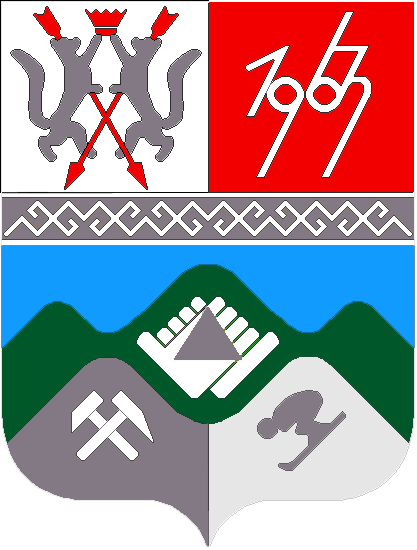 КЕМЕРОВСКАЯ ОБЛАСТЬТАШТАГОЛЬСКИЙ МУНИЦИПАЛЬНЫЙ РАЙОНАДМИНИСТРАЦИЯТАШТАГОЛЬСКОГО МУНИЦИПАЛЬНОГО РАЙОНАПОСТАНОВЛЕНИЕОт «_31__ »_января_   2018 г.  №   _77-п__О внесении изменений в постановление администрации Таштагольского муниципального района от 30.08.2017 г. №621-п  «О  создании рабочей группы  по внедрению Единой государственной информационной системы социального обеспечения  на территории Таштагольского  муниципального района» 	В связи с произошедшими  изменениями в кадровом составе администрации Таштагольского муниципального района:1. Внести изменения в  приложение 1 «Состав рабочей группы  по внедрению Единой государственной информационной системе социального обеспечения на территории Таштагольского муниципального района»  к постановлению администрации Таштагольского района от 30.08.2017 г. № 621-п  «О  создании рабочей группы  по внедрению Единой  государственной информационной системы социального обеспечения  на территории Таштагольского  муниципального района» и изложить его в следующей редакции: «  СОСТАВ рабочей группы  по внедрению Единой государственной информационной системе социального обеспечения на территории Таштагольского муниципального района          2. Пресс-секретарю администрации Таштагольского муниципального района ( Кустовой М.Л.) обеспечить опубликование настоящего постановления в газете Красная Шория» и размещение на официальном сайте администрации Таштагольского муниципального района, информационно-телекоммуникационной сети интернет.           3. Контроль за исполнением постановления возложить на заместителя Главы Таштагольского муниципального района  по социальным вопросам Л.В.Ларину.	4. Постановление вступает в силу с момента его подписания.Глава Таштагольскогомуниципального района                                                            В.Н.МакутаПредседатель:Ларина Людмила Васильевназаместитель главы администрации Таштагольского муниципального района по социальным вопросамЗаместители председателя:Швайгерт Вадим Сергеевичзаместитель главы администрации Таштагольского муниципального района  по вопросам экономики и финансовСекретарьГубайдулина Виктория Викторовназаместитель начальника отдела по социальным вопросам, здравоохранению и молодежной политики администрации Таштагольского муниципального районаЧлены:Грешилова Елена Николаевнаначальник МКУ «Управление образования администрации  Таштагольского муниципального  района»Согрина Надежда Георгиевнаначальник МКУ «Управление культуры администрации  Таштагольского муниципального  района»Гредин Игорь Ефимовичначальник МКУ «Управление изиической культуры и спорта администрации  Таштагольского муниципального  района»Мецкер Виктор Владимировичначальник МКУ «Управление социальной защиты населения администрации  Таштагольского муниципального  района»Матовых Ирина Викторовнаглавный врач  ГБУЗ Таштагольская районная больница (по согласованию)Шмидт Анна Владимировнаруководитель Кириленко Анна Викторовнаначальник УПФ РФ в г.Таштаголе (по согласованию)Макута Евгения Сергеевнаруководитель органа ЗАГС в г.ТаштаголеГредина Нина Георгиевнадиректор ГКУ Центр занятости населения г.Таштагола (по согласованию)Моисеева Людмила Алексеевнаруководитель Управление финансов по Таштагольскому муниципальному районуЧернявский Олег Ивановичначальник отдела компьютерного обеспечения и информационных технологий администрации Таштагольского муниципального районаЦелищева Татьяна Владимировнаначальник отдела по учету и распределению жилья администрации Таштагольского муниципального района»